Качество масла – это комплекс свойств, который необходим для выполнения работы масла по назначению. Для облегчения выбора масла требуемого качества для конкретного типа двигателя и условий эксплуатации была создана система классификации моторных масел API.Эта классификация была создана и совершенствуется в сотрудничестве с API (American Petroleum Institute), ASTM (American Society for Testing and Materials) и SAE. Она определяет пределы различных параметров (в частности, чистоты поршня, износа поршневых колец и т.д.) с помощью различных испытательных двигателей.По системе API установлены 2 эксплуатационные категории назначения и качества моторных масел:Для бензиновых двигателей, где действуют классы SE, SF, SG, SH, SJ, SL, SM, SN.Для дизельных двигателей, где действуют классы CC, CD, CE, CF, CG, CH, CI, CJ.Универсальные масла для бензиновых и для дизельных двигателей обозначаются двумя символами соответствующих категорий: первый символ является основным, а второй указывает на возможность применения этого масла для двигателя другого типа. Например, API CG-4/SH – масло, оптимизированное для применения в дизельных двигателях, но его можно применять и в бензиновых двигателях, для которых предписывается масло категории API SH и ниже (SG, SF, SE и т.д.).Категории масел для бензиновых двигателей легковых автомобилейМасла категории S (service) предназначены для бензиновых двигателей легковых автомобилей, микроавтобусов и грузовых автомобилей малой грузоподъемности.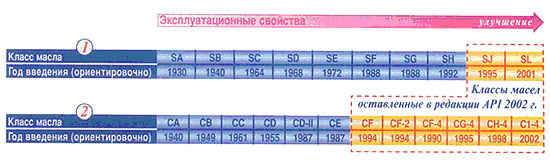 Категории масел для дизельных двигателей коммерческих автомобилейДанные категории обозначаются буквой С (commercial).Группа маселСтатусРекомендуемая область примененияГода выпуска автомобилейSNДействующаяМоторное масло этой категории обеспечивает лучшую защиту от высокотемпературных отложений на поршнях, снижение низкотемпературных отложений (смол) и расширенную совместимость с уплотнительными деталями. Категория API SN Resource Conserving с ресурсосберегающими свойствами сочетает характеристики API SN с улучшенной топливной экономичностью, защитой деталей турбонагнетателя, совместимостью с системой снижения токсичности отработавших газов, а также дополнительную защиту двигателя при использовании топлива, содержащего этанол, вплоть до марки E85. Таким образом, эта категория может быть приравнена к ILSAC GF-5Представлена в октябре 2010 года для автомобилей 2011 года выпуска и старше.SMДействующаяВведена в ноябре 2004.Для автомобилей 2004 года выпуска и старшеSLДействующаяAPI планировал разрабатывать проект PS-06 как следующую категорию API SK, но один из поставщиков моторных масел в Корее использует сокращение “SK” как часть своего корпоративного имени. Для исключения возможной путаницы буква “К” будет пропущена для следующей категории “S”.
- стабильность энергосберегающих свойств;
- пониженная летучесть;
- удлиненные интервалы замены;Для автомобилей 2001 года выпуска и старшеSJДействующаяКатегория утверждена 06.11.1995, лицензии стали выдаваться с 15.10.1996. Автомобильные масла данной категории предназначены для всех используемых в настоящее время бензиновых двигателей и полностью заменяют масла всех существовавших ранее категорий в более старых моделях двигателей. Максимальных уровень эксплуатационных свойств. Возможность сертификации по категории энергосбережения API SJ/EC.с 1996 годаSHУстаревшаяЛицензированная категория, утвержденная в 1992 году. На сегодняшний день категория является условно действующей и может быть сертифицирована только как дополнительная к категориям API C (например API AF-4/SH). По требованиям соответствует категории ILSAC GF-1, но без обязательного энергосбережения. Автомобильные масла данной категории предназначены для бензиновых двигателей моделей 1996 года и старше. При проведении сертификации на энергосбережение, в зависимости от степени экономии топлива присваивались категории API SH/EC и API SH/ECII.c 1993 годаSGУстаревшаяЛицензированная категория, утвержденная в 1988 году. Выдача лицензий прекращена в конце 1995 года. Автомобильные масла предназначены для двигателей моделей 1993 года и старше. ТОпливо – неэтилированный бензин с оксигенатами. Удовлетворяют требованиям, выдвигаемым к автомобильным маслам для дизельных двигателей категории API CC и API CD. Имеют более высокую термическую и противоокислительную стабильность, улучшенные противоизносные свойства, уменьшенную склонность к образованию отложений и шлама.
Автомобильные масла API SG заменяют масла категорий API SF, SE, API SF/CC и API SE/CC.1989-1993SFУстаревшаяАвтомобильные масла данной категории предназначены для двигателей моделей 1988 года и старше. Топливо – этилированный бензин. Они имеют более эффективные, чем предыдущие категории, противоокислительные, противоизносные, антикоррозийные свойства и обладают меньшей склонностью к образованию высоко- и низкотемпературных отложений и шлака.
Автомобильные масла API SF заменяют масла API SC, API SD и API SE в более старых двигателях.1981-1988SEУстаревшая Не следует использовать в бензиновых двигателях автомобилей, выпущенных после 1979 года.1972-1980SDУстаревшаяНе следует использовать в бензиновых двигателях автомобилей, выпущенных после 1971 года. Использование в более современных двигателях может привести к ухудшению эксплуатационных характеристик или поломкам.1968-1971SCУстаревшаяНе следует использовать в бензиновых двигателях автомобилей, выпущенных после 1967 года. Использование в более современных двигателях может привести к ухудшению эксплуатационных характеристик или поломкам.1964-1967SBУстаревшаяНе следует использовать в бензиновых двигателях автомобилей, выпущенных после 1951 года. Использование в более современных двигателях может привести к ухудшению эксплуатационных характеристик или поломкам.-SAУстаревшаяНе содержит присадок. Не следует использовать в бензиновых двигателях автомобилей, выпущенных после 1930 года. Использование в более современных двигателях может привести к ухудшению эксплуатационных характеристик или поломкам.-Группа маселСтатусРекомендуемая область примененияCJ-4ДействующаяВведена в 2006. Для быстроходных четырёхтактных двигателей, проектируемых для удовлетворения норм по токсичности отработавших газов 2007 года на магистральных дорогах. Масла CJ-4 допускают использование топлива с содержанием серы вплоть до 500 ррт (0,05% от массы). Однако работа с топливом, в котором содержание серы превышает 15 ррт (0,0015% от массы), может сказаться на работоспособности систем очистки выхлопных газов и/или интервалах замены масла.
Масла CJ-4 рекомендованы для двигателей, оборудованных дизельными сажевыми фильтрами и другими системами обработки выхлопных газов.
Масла со спецификацией CJ-4 превышают рабочие свойства CI-4, CI-4 Plus, CH-4, CG-4, CF-4 и могут применяться в двигателях, которым рекомендуются масла этих классов.СI-4ДействующаяВведена в 2002 году. Для быстроходных четырёхтактных двигателей, проектируемых для удовлетворения нормам по токсичности отработавших газов, осуществляемым в 2002 году. Масла СI-4 допускают использование топлива с содержание серы вплоть до 0,5% от массы, а также применяются в двигателях с системой рециркуляции отработанных газов (EGR). Заменяет CD, СЕ, CF-4, CG 4 и СН-4 масла.
В 2004 году была введена дополнительная категория API CI-4 PLUS. Ужесточены требования к сажеобразованию, отложениям, вязкостным показателям, ограничение значения TBN.СH-4ДействующаяВведена в 1998 году. Для быстроходных четырёхтактных двигателей, удовлетворяющих требования по токсичности выхлопных газов, введенных в США с 1998 года. Масла СН-4 позволяют использовать топливо с содержанием серы вплоть до 0,5% от массы. Можно использовать вместо CD, СЕ, CF-4 и CG-4 масел.СG-4УстаревшаяВведена в 1995 году. Для двигателей быстроходной дизельной техники, работающей на топливе с содержанием серы менее чем 0,5%. Масла CG-4 для двигателей, выполняющих требования по токсичности отработанных газов, введенные в США с 1994 года. Заменяет масла CD, СЕ и CF-4 категорий.СF-4УстаревшаяВведена в 1990 году. Для быстроходных четырехтактных дизельных двигателей с турбонаддувом и без него. Можно применять вместо CD и СЕ масел.СF-2УстаревшаяВведена в 1994 году. Улучшенные характеристики, используется вместо CD-II для двухтактных двигателейСFУстаревшаяВведена в 1994 году. Для дизельных двигателей с двухполостными камерами сгорания (косвенным впрыскиванием) и прочих, устанавливаемых на внедорожную технику, включая двигатели, которые работают на топливе с содержанием серы более 0,5% по массе. Может использоваться вместо масел CD.СEУстаревшаяПредставлена в 1985 году. Для быстроходных четырехтактных двигателей без наддува и с наддувом. Может использоваться вместо CC и CD.CD-IIУстаревшаяПредставлена в 1985 году. Для двухтактных двигателей.СDУстаревшаяПредставлена в 1955 году. Для некоторых двигателей без наддува и с наддувом.СCУстаревшаяНе следует использовать в дизельных двигателях, выпущенных после 1990 года.СBУстаревшаяНе следует использовать в дизельных двигателях, выпущенных после 1961 года.СAУстаревшаяНе следует использовать в дизельных двигателях, выпущенных после 1959 года.